Об инвестиционной деятельности в Приморском крае В I квартале 2021 годаНа развитие экономики и социальной сферы края за счет всех источников финансирования в I квартале 2021 года использовано 28.2 млрд. рублей инвестиций в основной капитал, 90.4% к январю-марту 2020 года.Из общего объема инвестиций в основной капитал инвестиции в машины и оборудование, включая хозяйственный инвентарь, и другие объекты составили 46%, в здания (кроме жилых) и сооружения, расходы на улучшение земель -  30%, в жилые здания и помещения – 18%.Из общего объема инвестиций в основной капитал Приморского края инвестиции организаций (без субъектов малого предпринимательства) составили  73% (20719 млн. рублей), 112.1% к соответствующему периоду прошлого года.По видам экономической деятельности  наибольший удельный вес в общем объеме инвестиций  края (без субъектов малого предпринимательства) составляют инвестиции в транспортировку и хранение (29%), сельское, лесное хозяйство, охота, рыболовство и рыбоводство (18%), обрабатывающие производства (17%), деятельность по операциям с недвижимым имуществом (8.9%), обеспечение электрической энергией, газом и паром; кондиционирование воздуха (6%), деятельность в области информации и связи (4%).В общем объеме инвестиций организаций (без субъектов малого предпринимательства) собственные средства составили 60%  (12539 млн. рублей), привлеченные – 40%  (8180 млн. рублей). Из общего объема привлеченных средств бюджетные средства составили 2863 млн. рублей, кредиты банков – 1948 млн. рублей.Приморскстатhttp://primstat.gks.ruP25_mail@gks.ru8(423) 243-38-95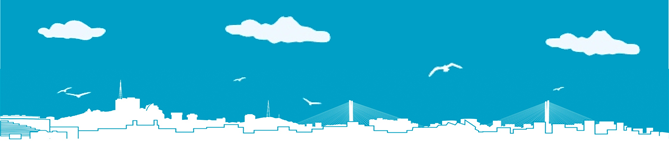 ФЕДЕРАЛЬНАЯ СЛУЖБА ГОСУДАРСТВЕННОЙ СТАТИСТИКИТЕРРИТОРИАЛЬНЫЙ ОРГАН ФЕДЕРАЛЬНОЙ СЛУЖБЫГОСУДАРСТВЕННОЙ СТАТИСТИКИ ПО ПРИМОРСКОМУ КРАЮПресс-релиз31.05.2021При использовании данных в публикацияхссылка на Приморскстат обязательна